Praca domowa. Uzupełnij temat 23 w zeszycie ćwiczeń. Zrób zdjęcie i wyślij na adres mailowy: dotczyk7@gmail.comWykonaj również notatkę w zeszycie. Pomogą Ci w tym materiały wysłane na classroom oraz stronę szkoły. Skorzystaj również z podręcznika. Poniżej masz przykładową metodę wykonania pięknej notatki w zeszycie. Możesz z niej skorzystać. Również zrób zdjęcie i wyślij na podany powyżej adres mailowy.Pozdrawiam Dorota Otczyk  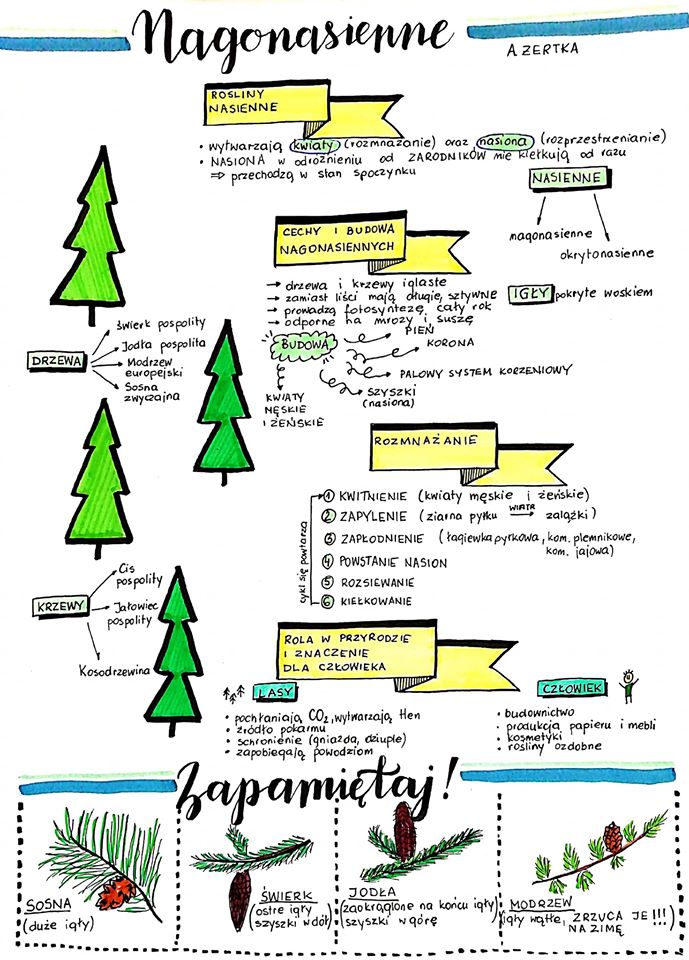 